Załącznik nr 1 
do Regulamin konkursu ofertna najem powierzchni w celu prowadzenia działalności gastronomicznej 
w budynku Domu Kultury „KADR” w Dzielnicy Mokotów m.st. Warszawyw Warszawie przy ul. Rzymowskiego 32OŚWIADCZENIE WYKONAWCY O SPEŁNIANIU WARUNKÓW UDZIAŁU W KONKURSIESkładając Ofertę w Konkursie na najem lokalu w celu prowadzenia działalności gastronomicznej 
w nieruchomości w Domu Kultury „KADR” w Dzielnicy Mokotów m.st. Warszawy przy 
ul. Rzymowskiego 32 oświadczamy, że spełniamy warunki określone w Regulaminie, tj.:prowadzimy działalność gospodarczą w branży gastronomicznej,posiadamy, udokumentowane minimum roczne doświadczenie w zakresie usług gastronomicznych,nie zalegamy z opłacaniem podatków, opłat oraz składek na ubezpieczenie zdrowotne lub społeczne,nie prowadzi się w stosunku do nas postępowania upadłościowego, nie ogłoszono naszej upadłości, ani nie jesteśmy w likwidacji,posiadamy uprawnienia do wykonywania określonej w Konkursie działalności lub czynności, jeżeli przepisy nakładają obowiązek posiadania takich uprawnień,znajdujemy się w sytuacji ekonomicznej i finansowej zapewniającej realizację celu Konkursu.…………………………………, dnia ………… 2021 roku……………………………………………………………………….(pieczęć i podpis Oferenta)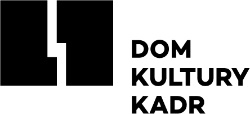 